Informacija apie paraiškų teikimą:_________2018-04–20_____(kvietimo paskelbimo data)_________2018-04–20_____(kvietimo paskelbimo data)Paraiškų pateikimo būdas:Pareiškėjas pildo paraišką ir kartu su Aprašo 81 punkte nurodytais priedais iki kvietimo teikti paraiškas skelbime nustatyto termino paskutinės dienos teikia ją per DMS, o jei DMS funkcinės galimybės laikinai neužtikrinamos – LVPA raštu Projektų taisyklių III skyriaus 12 skirsnyje nustatyta tvarka.Jei laikinai nėra užtikrintos DMS funkcinės galimybės ir dėl to pareiškėjai negalės pateikti paraiškos ar jos priedo (-ų) paskutinę paraiškų pateikimo termino dieną, LVPA paraiškų pateikimo terminą pratęsia 7 dienų laikotarpiui ir (arba) sudaro galimybę paraiškas ar jų priedus pateikti kitu būdu ir apie tai paskelbia Projektų taisyklių 82 punkte nustatyta tvarka svetainėje www.esinvesticijos.lt.Paraiškos per DMS turi būti pateiktos LVPA iki 2018 m. rugsėjo 25 d. 16:00 val.Informaciją, kaip teikti paraiškas per DMS, rasite čia.Įgyvendinančiosios institucijos, priimančios paraiškas, pavadinimas:LVPAĮgyvendinančiosios institucijos adresas:Savanorių pr. 28, LT-03116, Vilnius.Konsultuojančių įgyvendinančiosios institucijos darbuotojų vardai, pavardės, kontaktai (el. paštas, telefonas):Priemonės projektų tinkamumo klausimais:
LVPA Komunikacijos skyriaus vyresnysis informavimo specialistas Deividas Petrulevičius, el. p. d.petrulevicius@lvpa.lt, tel. (8 5) 268 7411.LVPA l. e. p. Mokslo ir inovacijų projektų skyriaus vedėjas Vytaras Tamašauskas, el. p. v.tamasauskas@lvpa.lt, tel. (8 5) 203 4869.  LVPA Mokslo ir inovacijų projektų skyriaus vyresnysis projektų vadovas Egidijus Braciška, el. p. e.braciska@lvpa.lt, tel. (8 5)   259 1131.  Bendraisiais klausimais:LVPA Komunikacijos skyriaus vedėja Eglė Žemaitienė, el. p. e.zemaitiene@lvpa.lt, tel. (8 5) 210 9091.
Dėl ekspertinės išvados teikimo:Mokslo, inovacijų ir technologijų agentūros Teisės, pirkimų ir vertinimo skyriaus vedėja Domilė Lideikytė, tel. (8 5) 264 4706, el. p. domile.lideikyte@mita.lt.
Lietuvos mokslo tarybos Mokslo fondo direktorė Aušra Vilutienė, tel. (8 5) 261 1009, el. p.  ausra.vilutiene@lmt.lt.Interneto svetainės, kurioje galima rasti kvietimo dokumentus, adresas:http://www.esinvesticijos.lt/paskelbti_kvietimai http://ukmin.lrv.lt/lt/veiklos-sritys/es-parama-1/2014-2020-m/2014-2020m-galiojantys-kvietimai http://lvpa.lt/lt/inovaciju-priemones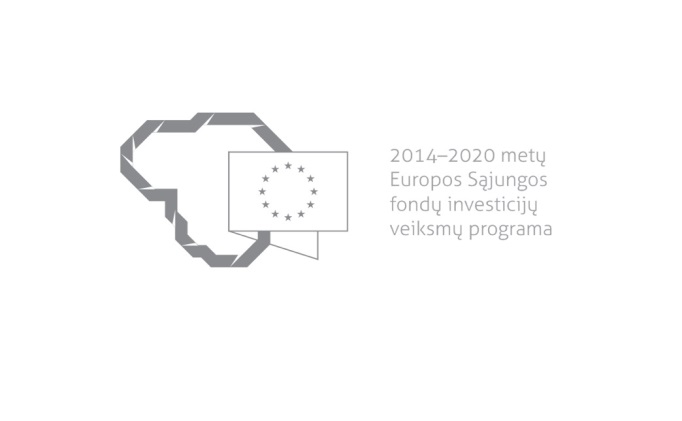 